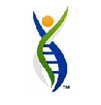 Jan 2023 Gilgai NSW Welcome to the Australian DNA Hub Research SectionOur ancestors lived in specific times and places. Family history depends on locating our ancestors within their landscape. Often, not enough of this is done by novices to family history research, but often analyzing locations are the keys and clues to unraveling complex families ties.Which keys or clues to follow in a genealogical research period depend on what time frame you are working in.People did things for reasons…..you must put their lives in context to understand what they did, where they lived and why they moved or stayed.The processes described here are not new nor invented by me. I have over time improve the way things are explain in easy to understand guide. I too was once a beginner and had to learned,  from the wrong and long way missing many clues over time and miss the chance to meet my Parents!  An entire community of people dedicated to genetic genealogy and helping others (such as adoptees) has arisen and the methods being used are continually improving, especially as creative software developers bring forward new tools to make use of autosomal DNA matches easier for us all who are fishing in DNA ponds across the world.On forums and Facebook groups it seems that the same questions get asked continually about finding family using DNA.Australian DNA Hub believes there is still a need for more educational material on this topic and all in one place (finding the information usually requiring many hours researching across many sites and forums, to the point of feeling like a robot), and in the end, no place to put this information to help others.Now we are adding a DNA section with helpful tools/ charts and information. If this is too much to handle for you we can do it for you.Connecting family history to that of our physical inheritance – as presented by DNA testing results, created by direct-to-consumer DNA testing companies – is the goal of everyone in genetic genealogy.Each year is special and precious, you can only live it once so don’t put off doing DNA testing. Once you are in the database, we will continue to support you through the forest of information in your search for your family roots.We placing the following information to help others who were affected by adoption, or stolen Generation , or foster care system and their files within government department over time, was not keep or are have been miss file, within the very system that is to look after us.Know that somewhere the connection will be made for you or your future generation to discover, by DNA if not tomorrow somewhere in time we all meet, our true Ancestors as we find their, Names.“We don’t want the ins and out of our birth, We just want to know who was present at the conception!” Within Humanity’s Heart reside The Key of Hope, our compass to finding the truth Kerri SmallPresident of Within These Walls and DNA Advisor2023